جـامعة سوهـاج 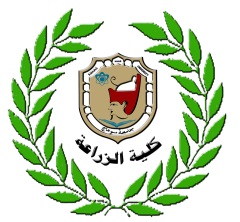 كليـــة الـزراعـة قسم علوم الأغذية والتغذية ــــــــــــــــــــــــــــــــــــــــــــــــــــــــــــــــــــــــــــــــــــــــــــــــــــــــــــــــــــــــــــــــــــــــــــــــــــــــــــــــــــــــــــــــــــــــــــــأجب عن الأسئلة الأتية:السؤال الأول:  (15 درجه)ما هى أهم البروتينات الليفية الموجودة فى اللحم، مع شرح احداها بالتفصيل؟                               (5 درجات)أكتب ما تعرفه عن تفاعل صباغات اللحوم، مع بيان كيفية المحافظة على اللون الأحمر للحم الطازج؟ ( 5 درجات)وضح الفرق بين كل من:                                                                                             (5 درجات)لحوم الدواجن ولحوم الأسماكاللحم البتلو واللحم الكندوزلحم الماعز ولحم الخنزيرلحم الأبل ولحم الخيل                                                              السؤال الثانى:(15 درجة)ما هى قواعد مونيفيسون التبريدية الثلاثة ؟                                                            ( 5 درجات)أشرح كيفية تقليل حدوث القصور العضلى بالتبريد ؟                                                 ( 5 درجات)         عرف التلوث العرضى فى اللحوم، مع توضيح كيفية التقليل من حدوثه؟                          ( 5 درجات)السؤال الثالث: (15 درجة)وضح فى نقاط مختصرة ظاهرة حدوث التيبس الرمى فى اللحوم ؟                                    (5 درجات)ما هو الفرق بين الأبيميسيوم والأندوميسيوم والبريمسيوم؟                                               (5 درجات)أشرح الأنقباض والأسترخاء فى العضلة باستخدام نظرية الخيوط المنزلقة ؟                          ( 5 درجات)السؤال الرابع: (15 درجة)ما هى أسباب فساد الأسماك بصورة أسرع من اللحوم الأخرى؟                                         (5 درجات)أذكر أهم منتجات اللحوم الموجودة فى القارة الأفريقية؟                                                    (5 درجات)وضح باختصارأهم الطرق المستخدمة فى فك مجمدات اللحوم ، وايهما تفضل؟                       (5 درجات)                                             انتهت الأسئلة مع أطيب الأمنيات بالتوفيق،،،